Муниципальное дошкольное образовательное учреждение«Детский сад № 155»Конспектобразовательной игровой ситуацииОО «Познавательное развитие» (ООМ)«Что такое воздух?»Старшая группа «Тюльпанчик»                                                                        Подготовила и провела:                                                                                 Воспитатель I кв. категории                                                             Борщихина Н. В.город Ярославль2017г.Конспект занятия по познавательному развитию в старшей группе«Что такое воздух?»Цель: развивать у детей представления о свойствах воздуха, путем экспериментирования;Задачи: 1.Развивать познавательную активность, любознательность, внимание, наглядно-образное мышление;2.Обогащать словарь детей: соломинка, невидимый, упругий, легкий;3.Учить детей слушать, отвечать на вопросы, формировать дружеские взаимоотношения, умение взаимодействовать.Интеграция областей: познавательное развитие, физическое развитие, социально-коммуникативное, речевое развитие.Методические приемы: игровой элемент, беседа, диалог, наблюдение, эксперименты, опыты, игра, физкультминутка, загадка, сюрпризные моменты, проблемный диалог.Материал: Вода.Оборудование: Полиэтиленовые пакеты, емкость с водой, банка, одноразовые стаканчики с водой и горошинками, трубочки для коктейля, воздушные шары.I Организационный момент:Перед детьми ставиться исследовательская задача - воспитатель предлагает с помощью разных предметов доказать, что нас окружает воздух.Ход совместной деятельности:Организационный момент. МотивацияДети стоят полукругом на ковре.Воспитатель: Ребята, сегодня мы с вами узнаем что-то очень интересное. И находится оно вот в этой красивой шкатулке. Вы хотите узнать, что у неё внутри? (открывает шкатулку, она пустая)Дети: Шкатулка пустая, в ней ничего нет.Воспитатель: Я с вами не согласна, она не пустая в ней что-то есть, а что, вы узнаете, если отгадаете загадку:Через нос проходит в грудь,И обратный держит путь.Он невидимый, но все жеБез него мы жить не сможем.Дети: Воздух!Воспитатель: Правильно, это воздух!Воспитатель: Как вы думаете, можно ли без воздуха чувствовать себя хорошо? Нужен ли нам воздух и для чего нужен?Дети: чтобы дышать и жить.II. Основная часть.Воспитатель: Правильно, воздух нам необходим для жизни, а еще растениям и животным. Сегодня мы с вами узнаем много нового о воздухе.Опыт № 1. «Без воздуха не прожить»Зажмите нос и рот.- Как мы себя чувствуем? (Мы себя чувствуем плохо)- Значит, для чего нужен воздух? (чтобы дышать)- Почему мы проветриваем группу, раздевалку, музыкальный зал? (чтобы мы могли дышать свежим воздухом).- А как вы думаете, где живет воздух?-Да, он повсюду, он вокруг людей и внутри нас, он невидимый, легкий.- А как мы узнаем, есть ли воздух вокруг нас? (мы должны его почувствовать)Опыт № 2. «Почувствуй воздух»Подуем на ладошку, что мы чувствуем? (холод)А теперь возьмите листочек бумаги и подуйте на него. Что с ним происходит? (шевелится, колышется). Как будто от ветра.- Значит, чтобы почувствовать воздух, надо привести его в движение.- Так что же происходит тогда в природе, когда движется воздух? (ветер)Воспитатель предлагает детям перейти к столам, проводить опыты. (шагают по кругу, затем идут до столов).Чтоб природе другом стать,Тайны все её узнать,Все загадки разгадатьНаучиться наблюдать,Будем вместе развиватьКачество — внимательность,А поможет всё узнатьНаша наблюдательность.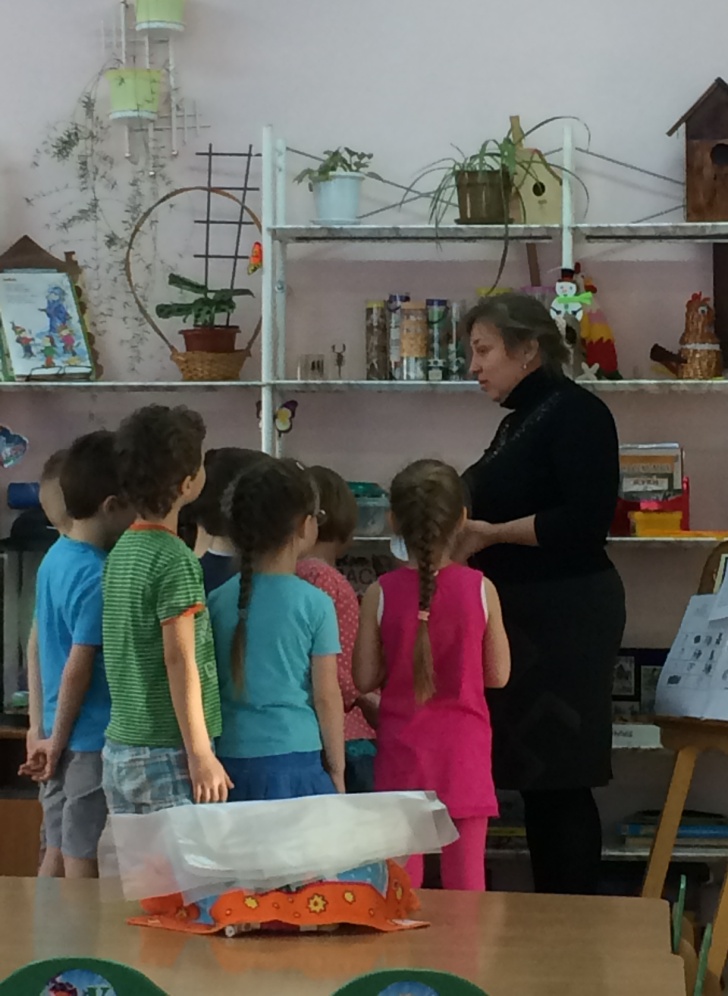 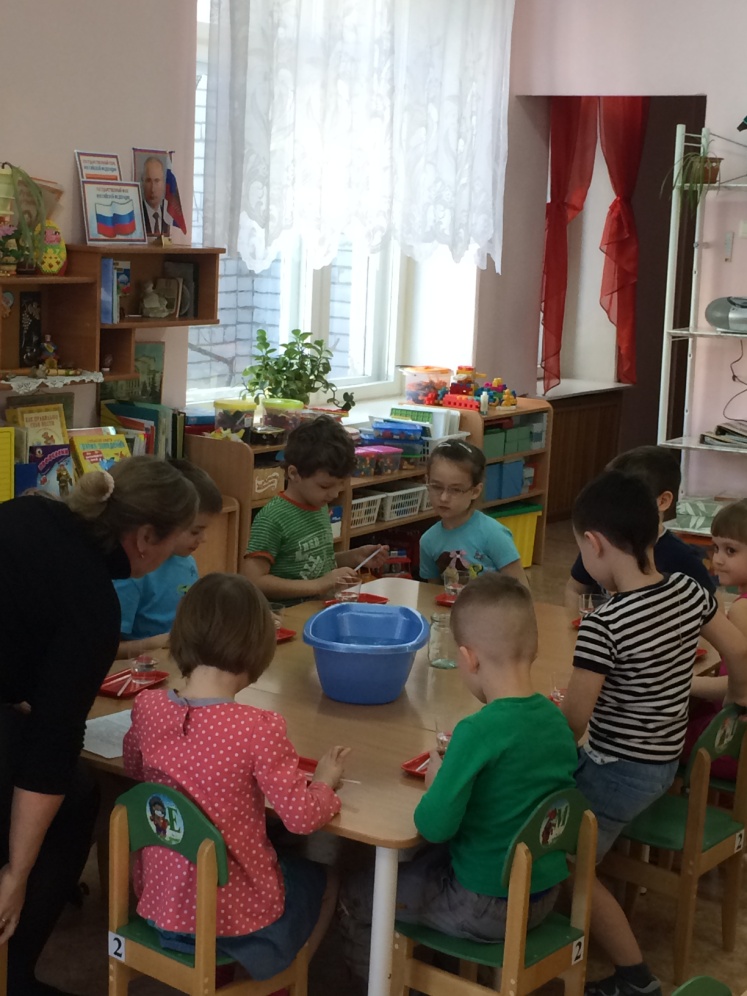 Опыт № 3. «Воздух внутри нас»На столах у каждого ребенка стаканчик с водой и коктейльные палочки.-Что вы видите в стаканчиках? – вода-Возьмите трубочки и подуйте в нее. Что происходит? (выходят пузырьки)- Вот видите! Значит, воздух есть у нас внутри. Мы дуем в трубочку, и он выходит. Но чтобы подуть еще, мы сначала вдыхаем новый воздух, а потом выдыхаем через трубочку и получаем пузырьки. Посмотрите.Опыт № 4. «Воздух есть в любых предметах»А теперь положите горошинку в стакан. Что происходит? От них идут пузырьки. Это значит, что в горошинках есть воздух.А теперь можете оживить горошины? Предложите мне, как можно оживить горошины. Что нам может помочь? Правильно, воздух. Что нам надо для этого сделать? (Подуть в трубочки). Что происходит? Появились пузырьки - это воздух. Мы снова его увидели. А что же делают наши горошины? Они двигаются. Что же нам помогло оживить горошины? Да, конечно же, воздух. Мы не только его нашли, но и увидели, как он заставил горошины двигаться. МолодцыФизминутка.(на ковре)Я с утра сегодня встал (потянуться)С полки шар воздушный взял. (вверх хватательные движения)Начал дуть я и смотреть –(сделать руки в трубочку и дуть)Стал мой шарик вдруг толстеть.(раздвигать руки в сторону, как будто растет шарик)Я все дую – шар все толще,Дую – толще, дую – толще.Вдруг услышал я хлопок – (развести руки в стороны и изобразить хлопок)Лопнул шарик, мой дружок.Опыт № 5. «Поймай воздух».Возьмите полиэтиленовые пакеты.Какие они? (пустые, мятые). Спокойно наберите через нос воздух и медленно выдохните в пакет, а потом заверните его, чтобы он не сдулся. Какой стал пакет? (толстый, надутый). Почему он стал таким? Что заполнило пакет? Да, конечно же, вы правы. Мы с вами наполнили наши пакеты воздухом и увидели, что он может заполнять емкости.Опыт № 6. «Слышим воздух»Воспитатель: (показывает музыкальные инструменты) А вот это что ребята? Попробуйте на них поиграть. Что вы слышите? (Звук). С помощью чего звучат инструменты? (С помощью воздуха). Это духовые инструменты. Одинаковый звук получается? (Нет, воздух может звучать по-разному.)Опыт № 7. «Увидеть воздух»Воспитатель предлагает перейти детям к столу. На столе емкость с водой и пустая банка. Как вы думаете, есть ли воздух в банке? (Есть). Можно ли это доказать? Для этого нам надо опустить банку в воду, горлышком вниз и посмотреть, что же будет. Если держать ее ровно вода в нее не попадает. Что же не пускает воду в банку? А теперь слегка наклоните банку и немного выньте из воды. Что появилось? (Пузыри). Как вы думаете, почему они появились? Вода вытеснила воздух из банки, заняла его место, а воздух вышел в виде пузырей.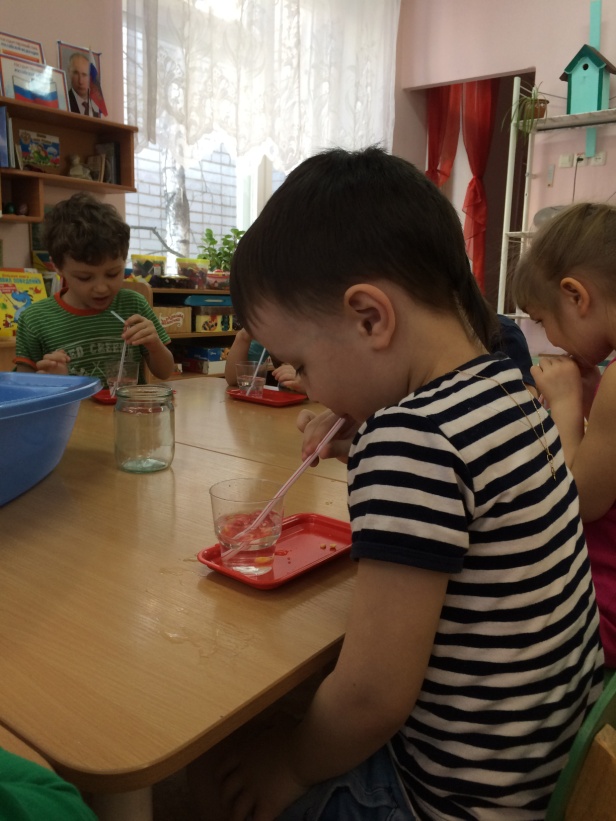 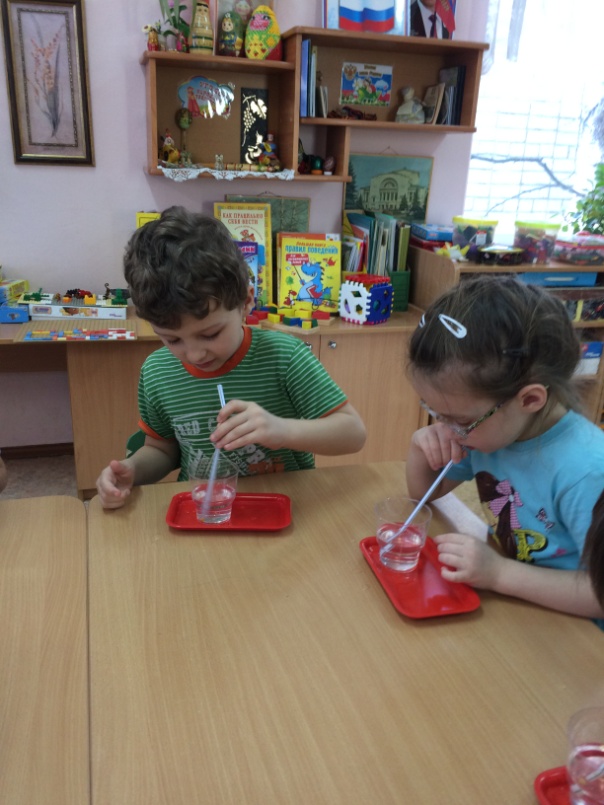 III. Итог занятияРефлексия: О чем мы сегодня говорили? ( о воздухе), о свойствах воздуха.- Что интересного мы с вами узнали о воздухе?- Какой он? (невидимый, прозрачный, легкий, нужный для жизни)- Что вам понравилось больше всего? Какой опыт понравился вам больше всего? Что было трудным для вас? Но вы все справились. Молодцы!Стихотворение про воздухОн – прозрачный невидимка,Лёгкий и бесцветный газ.Невесомою косынкой Он окутывает нас.Он в лесу густой, душистый,Как целительный настой.Пахнет свежестью смолистой,Пахнет дубом и сосной.Летом он бывает тёплым,Веет холодом зимой.Когда иней лёг на стёклаПышной белой бахромой.Мы его не замечаем,Мы о нём не говорим.Просто мы его вдыхаем –Он ведь нам необходим.- Знаю, что вы эти фокусы покажете своим друзьям. А я вам приготовила сюрприз – воздушные шарики. Надуйте их. И поиграйте.